Guest Angel Membership Agreement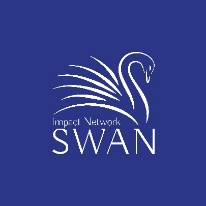 Interest in becoming a SWAN angel investor: You are an accredited investor as defined by the SEC. You strongly support SWAN’s mission of supporting impact startups.You are applying to become a Guest Angel for the purpose of making an informed decision on joining SWAN as an angel investor.Conflict of Interest: If you have any sort of financial connection with a company who has applied for funding,  you agree to recuse yourself from all discussions regarding that company during down-selection and deal-memo development.  A relationship with the company that does not have the potential for a personal financial benefit does not require a recusal.Confidential information: The companies that apply are providing sensitive information about their companies without requiring a non-disclosure agreement. That said, you will respect that the company is sharing sensitive information, and agree to the following:While working with the SWAN Impact Network on down-selection or a deal memo, you will share what you have learned as part of this effort only with other individuals working on one of these projects.You will not retain any written material shared by the company unless you receive permission  from the company to do soYou will not knowingly use retained knowledge in a way that is detrimental to the companyNon-solicitation: you understand and recognize that The SWAN Impact Network meetings and communications are focused on investment pursuits and you agree to not solicit for business with a party that you come in contact with through the network. Those parties include Angels, potential angels, portfolio companies, company applicants and Advisors. You may respond to unsolicited inquiries for information on your business and may thereafter engage in a professional relationship that may develop.Time Period: Your Guest Angel Membership is valid for five months, after which you will be asked for a decision regarding joining SWAN as an angel investor.Name:     ___________________________________________ 

Signature: __________________________________________

Date:          _________________________________________

Email:          _________________________________________Phone number: ______________________________________